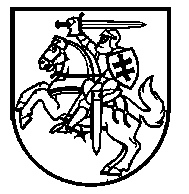 LIETUVOS RESPUBLIKOS ŠVIETIMO, MOKSLO IR SPORTO MINISTERIJABiudžetinė įstaiga, A. Volano g. 2, 01124 , tel. (8 5) 219 1225/219 1152, el. p. smmin@smm.lt, http://www.smm.lt. Duomenys kaupiami ir saugomi Juridinių asmenų registre, kodas 188603091.Atsisk. sąsk. LT30 7300 0100 0245 7205 „Swedbank“, AB, kods 73000____________________________________________________________________________________________________________________Švietimo, mokslo ir sporto ministerija (toliau – ŠMSM), siekdama  skaidraus vaikų priėmimo  į ikimokyklinio ir priešmokyklinio ugdymo grupes Vilniaus rajono teritorijoje veikiančiose švietimo įstaigose, kuriose įgyvendina savininko teises ir pareigas,  jungiasi prie bendros vaikų priėmimo į ikimokyklinio ir priešmokyklinio ugdymo grupes organizavimo tvarkos.Šiuo metu į manodienynas.lt yra perkelta informacija apie ŠMSM įstaigas, turimas ikimokyklinio, priešmokyklinio ugdymo grupes, jas  lankančius vaikus. Nauji tėvų prašymai dėl ikimokyklinio ir priešmokyklinio ugdymo yra teikiami elektroniniu būdu sistemoje registruok.lt. Siekiant sklandaus Vilniaus rajono savivaldybės tarybos 2021 m. vasario  26 d. sprendimu T3-38  patvirtino  Centralizuoto vaikų priėmimo į Švietimo, mokslo ir sporto ministerijos ir Vilniaus rajono savivaldybės švietimo įstaigų ikimokyklinio ir priešmokyklinio ugdymo grupes organizavimo tvarkos aprašo (toliau – Aprašas)  įgyvendinimo, tėvų prašymų teikimo elektroninėje sistemoje proceso, vaikų priėmimo į ikimokyklinio ir priešmokyklinio ugdymo grupes terminų sinchronizavimo,  prašome laikinai 2021 m. keisti šiuos Aprašo punktus juos formuluojant taip:1. „22. Į priešmokyklinio ugdymo grupes pirmiausia priimami visi priešmokyklinio amžiaus vaikai, kurių gyvenamoji vieta deklaruota Įstaigos aptarnavimo teritorijoje ir kurių prašymai į Vilniaus rajono savivaldybės švietimo įstaigas pateikti  iki einamųjų metų balandžio 1 d., į Švietimo, mokslo ir sporto ministerijos švietimo įstaigas – iki gegužės 30 d.”        2. „24. Prašymai į pageidaujamas Vilniaus rajono savivaldybės švietimo įstaigos (-ų) priešmokyklinio ugdymo grupes pateikti po einamųjų metų balandžio 1 d., o Švietimo, mokslo ir sporto ministerijos  švietimo įstaigos (-ų) priešmokyklinio ugdymo grupes – po gegužės 30 d.  ateinantiems mokslo metams tenkinami tik tada, jeigu Įstaigoje yra laisvų vietų prašymus rikiuojant pagal eilių sudarymo tvarką.”        3. „35. IS tvarkytojas laukiančius vaikus, kuriems skiriama vieta Įstaigoje, priskiria į  Vilniaus rajono savivaldybės švietimo įstaigų  grupes nuo einamųjų metų balandžio 1 d. iki birželio 23 d., į Švietimo, mokslo ir sporto ministerijos švietimo įstaigų grupes –  nuo gegužės 31 d. iki birželio 23 d.”        4. „50. IS tvarkytojas iki einamųjų metų liepos 9 d. vaikų, kurių tėvai nepatvirtino Įstaigos lankymo ir nepasirašė mokymo sutarties, duomenis išbraukia iš sąrašo ir apie atsiradusias laisvas vietas IS automatiškai praneša laukiantiems eilės tvarka.“         Dėkojame už geranoriškumą ir tikimės sėkmingo bendradarbiavimo.Vilniaus rajono savivaldybės administracijai   2021 -    -     Nr.      Į       DĖL tvARkos aprašo pakeitimųMinisterijos kancleris                                                                             Julius LukošiusJolita Kutkaitytė-Pauliukienė, tel. 8 619 50759 el. p. Jolita.Kutkaityte@smm.ltMinisterijos kancleris                                                                             Julius LukošiusJolita Kutkaitytė-Pauliukienė, tel. 8 619 50759 el. p. Jolita.Kutkaityte@smm.lt